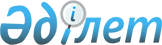 Об утверждении Комплексного плана по борьбе с наркоманией и наркобизнесом в Республике Казахстан на 2023 – 2025 годыПостановление Правительства Республики Казахстан от 29 июня 2023 года № 508.
      Правительство Республики Казахстан ПОСТАНОВЛЯЕТ:
      1. Утвердить прилагаемый Комплексный план по борьбе с наркоманией и наркобизнесом в Республике Казахстан на 2023 – 2025 годы (далее – Комплексный план).
      2. Центральным и местным исполнительным органам, государственным органам, непосредственно подчиненным и подотчетным Президенту Республики Казахстан (по согласованию), а также иным организациям (по согласованию), ответственным за исполнение Комплексного плана:
      1) обеспечить своевременную реализацию мероприятий и достижение показателей, предусмотренных Комплексным планом;
      2) два раза в год, не позднее 15 января и 15 июля, следующего за отчетным полугодием, представлять информацию о ходе исполнения мероприятий Комплексного плана в Министерство внутренних дел Республики Казахстан.
      3. Министерству внутренних дел Республики Казахстан два раза в год, не позднее 15 февраля и 15 августа, следующего за отчетным полугодием, представлять сводную информацию о ходе реализации Комплексного плана в Аппарат Правительства Республики Казахстан.
      4. Контроль за исполнением настоящего постановления возложить на Министерство внутренних дел Республики Казахстан.
      5. Настоящее постановление вводится в действие со дня его подписания. КОМПЛЕКСНЫЙ ПЛАН
по борьбе с наркоманией и наркобизнесом в Республике Казахстан на 2023 - 2025 годы Введение
      О наркоситуации
      В настоящее время можно выделить следующие основные виды потребляемых наркотиков:
      опиаты, в том числе следующие транзитом из Афганистана через территорию страны по так называемому "Северному маршруту", пролегающему по территориям Казахстана и государств Центральной Азии, и активно используемому организованной преступностью сопредельных государств;
      синтетические наркотики, производство которых получило широкое распространение на территории страны; 
      произрастающая и культивируемая конопля и ее производные;
      лекарственные препараты, содержащие в своем составе психоактивные средства, так называемая "аптечная" наркомания.
      Негативными факторами, обуславливающими распространение наркотиков в стране, являются:
      наличие устойчивых каналов незаконного ввоза транзитных видов наркотиков, прекурсоров, иных веществ и оборудования, используемых для их изготовления, вследствие недостаточной укомплектованности отдельных участков Государственной границы Республики Казахстан современными техническими средствами;
      высокая латентность подпольных наркопроизводств, в том числе плантаций и "фито-лабораторий" по выращиванию каннабиса, оборудуемых, как правило, в малопроходимых местах, с использованием заброшенных колодцев, иных коммуникаций, а также легальных ингредиентов (конструкторы), доставляемых транспортно-логистическими грузами;
      активное внедрение наркодиллерами достижений научно-технического прогресса (Даркнет, мессенджеры, криптокошельки и др.);
      недостаточно изученная клиника и несовершенные методики исследования новых видов синтетических наркотиков, не позволяющие сформировать нулевую терпимость общества к данным веществам и эффективный правоохранительный механизм борьбы с их распространением.
      Ежегодный объем незаконного оборота наркотиков составляет порядка 20-25 тонн, из которых более 95% приходится на наркотики каннабисной группы, около 5% на синтетические наркотики, менее 1 % на опий, героин и иные виды веществ. В 2022 году показатели их изъятия составили: общее количество - 15,9 тонн, из них "синтетики" - 582,9 кг (3,6%), героина и опия – 172,7 кг (1%), марихуаны и гашиша – 6,7 тонн (42%), каннабиса – 8,5 тонн (53,2%).
      Превалирование на отечественном наркорынке каннабиноидов связано, в первую очередь, с наличием крупных очагов произрастания наркосодержащей конопли в "Шуской долине" (около 140 тыс. га). Разрозненность, труднодоступность и ежегодное смещение этих ареалов в ходе естественных природных процессов не позволяют обеспечить эффективность превентивных мер по их уничтожению. Этому также препятствуют экологические аспекты, связанные с особенностью строения корневой системы каннабиса, способствующего сдерживанию почвы и поддержанию в ней необходимого количества влаги, что делает указанную местность благоприятной для организации пастбищ и других сельскохозяйственных целей.
      Другим фактором является организация незаконного культивирования, так называемой "Индийской" конопли на территориях Кызылординской, частично Туркестанской, Актюбинской и области Улытау. Данный вид преступной деятельности достиг своего пика к середине 2010-х годов, когда впервые для выявления и ликвидации наркоплантаций в предпесковых и других малопроходимых участках этих регионов были привлечены авиация, другие специальные силы и средства.
      В результате тенденции незаконной культивации каннабиса были значительно купированы. Вместе с тем воздушная разведка остается наиболее эффективным способом борьбы с его распространением. В этой связи в корректировке нуждается лишь тактика задержания наркозаготовителей, скрытому обнаружению и документированию деятельности которых способствовало бы оснащение ОВД беспилотными летательными аппаратами, автомобильным транспортом и средствами воздушной разведки. При этом вертолетная техника будет применяться исключительно для десантирования групп захвата, что значительно увеличит ее моторесурс.
      Несмотря на активное замещение в последние годы опиатов аналогичными по воздействию с ними, но более дешевыми синтетическими наркотиками, их присутствие на отечественном наркорынке носит нестабильный характер. Учитывая прямое влияние на это наркопроизводств и складывающуюся в Афганистане сложную общественно-политическую ситуацию, наркоситуация в данном направлении может развиваться по различным сценариям: с одной стороны – действующие власти Афганистана придерживаются курса беспрекословной борьбы с наркотиками, с другой – за долгие годы наркобизнес в стране стал основным источником дохода населения и, соответственно, пополнения государственной казны.
      В этой связи прогнозирование дальнейшего развития ситуации, связанной с транзитом афганских опиатов, требует проведения отдельного углубленного анализа, поскольку данная проблематика взаимоувязана с остальными факторами, обуславливающими наркоситуацию в Казахстане и других странах Центральной Азии.
      Глобальной общемировой проблемой является насыщение наркорынка новыми психоактивными веществами синтетического происхождения. В Казахстане первые предпосылки к их распространению возникли в начале 2010-х годов, в то время как, к примеру, в России и Беларуси смертность от "синтетики" достигала уже критических пределов.
      Для оперативного решения данной проблемы, в первую очередь, было модернизировано антинаркотическое законодательство путем введения в 2015 году института "аналогов" наркотических средств и психотропных веществ, наделения в 2019 году Правительства компетенцией по утверждению списков подконтрольных веществ, а также отнесению в 2021 году "синтетики" к тяжелым видам наркотиков, уголовная ответственность за хранение которых наступает с 1 грамма.
      Благодаря принятым нормам в Казахстане контролируются практически все известные на сегодня опасные виды синтетических наркотиков (всего порядка 300 веществ и более 1 тыс. их аналогов). 
      Наряду с этим к концу 2010-х годов в наркоторговле стали активно использоваться иностранные онлайн-платформы, сервисы обмена мгновенными сообщениями, электронные кошельки, а позже криптовалюта, обезличенные и подставные, так называемые, "дроп-счета".
      В этой связи в 2020 году по поручению Главы государства склонение к потреблению и сбыт наркотиков через Интернет были отнесены к категориям тяжких и особо тяжких преступлений, соответственно. Также введены новые составы преступления – реклама и пропаганда наркотиков.
      Сегодня к указанным факторам масштабного распространения "синтетики" добавилось налаживание их собственного производства в условиях подпольных нарколабораторий с использованием прекурсоров и оборудования, как правило, российского и китайского происхождений. При этом продолжается контрабанда различных концентратов, прекурсоров и готовых к употреблению веществ преимущественно с территории России посредством почтовых отправлений и транспортно-логистических компаний.
      В настоящее время для усиления борьбы с новыми проявлениями наркобизнеса Мажилисом Парламента Республики Казахстан рассматривается законопроект, предусматривающий ужесточение ответственности за незаконный оборот внутри страны прекурсоров (уголовно наказуемой является лишь их контрабанда), иных веществ и оборудования, используемых для изготовления наркотиков (здесь обязательным признаком является их сбыт).
      Вместе с тем дальнейшее совершенствование в данном направлении нормативно-правовой базы видится в изучении судебной практики по делам о наркоправонарушениях, в особенности вновь введенным их составам, с выработкой разъяснений и предложений по совершенствованию соответствующих норм.
      Следует отметить, что вышеназванным законопроектом предполагается усилить ответственность за неправомерное обращение с сильнодействующими веществами, к числу которых относятся такие лекарственные препараты, как "тропикамид" и "закись азота", используемые в так называемой "аптечной наркомании". В основном данные вещества применяются для увеличения воздействия "синтетики" и других видов наркотиков и ввиду развития медицинского рынка не имеют исчерпывающего перечня. 
      Поэтому на данном этапе необходимо выработать механизм мониторинга и ограничения оборота медикаментов, становящихся предметом злоупотребления, с рассмотрением вопроса об отнесении наиболее опасных из них к наркотическим, психотропным или сильнодействующим веществам, с учетом сохранения доступности к этим препаратам нуждающихся категорий граждан.
      В целях пресечения распространения "синтетики" также важно предусмотреть меры в части:
      усиления контроля за прекурсорами, иными веществами и оборудованием, используемыми для изготовления наркотиков, в первую очередь, в зонах прохождения пограничного и таможенного досмотра соответствующих грузов с определением "природы", токсичности и химического состава таких веществ, изъятия которых в последнее время исчисляются десятками тонн (с начала т.г. – около 90 т), а также рассмотрением возможности их дальнейшего применения в промышленности и (или) утилизации;
      ограничения использования в наркобизнесе интернет-технологий, в том числе путем расширения в Казахстане представительств иностранных онлайн-платформ и сервисов обмена мгновенными сообщениями, деятельность которых в этом случае будет подпадать под нормы действующего законодательства РК, а также провайдерских, банковских и почтовых услуг. 
      Здесь наряду с оснащением специализированных подразделений ОВД современными аппаратно-программными комплексами целесообразно рассмотреть возможность расширения в целом функционала МВД в сфере борьбы с киберпреступностью в части:
      устранения условий, способствующих распространению наркотиков в развлекательных заведениях и иных объектах, входящих в соответствующую зону риска, с расширением их перечня и регламентацией мер, направленных на пресечение сбыта и (или) немедицинского потребления наркотиков, через призму соответствующих административно-правовых норм (ст. 422 КоАП);
      - внедрения скрининга на употребление психоактивных веществ среди декретированных групп населения с учетом их поэтапного расширения, исходя из необходимости установления реального количества наркопотребителей, а не их персональных данных.
      Следует отметить, что с постановкой на утрату в 2015 году Отраслевой программы борьбы с наркоманией и наркобизнесом первым и единственным на сегодня межведомственным документом в данной сфере стала одобренная в 2022 году Правительством Дорожная карта по совершенствованию мер противодействия наркопреступности и профилактики наркомании на 2022-2023 гг. 
      Кроме того, действовавший в структуре МВД на правах государственного учреждения профильный Комитет, в 2014 году преобразован в Департамент по противодействию наркопреступности с сохранением всех его функций, целей и задач. Однако он претерпел 2-х кратное сокращение штатной численности и существенное ограничение полномочий на нормативном уровне.
      В этот же период проведена реструктуризация других уполномоченных органов, в том числе таможни, с передачей ее правоохранительной функции Службе экономических расследований, сотрудники которой не имеют доступа в таможенную зону. 
      В итоге сложившаяся ситуация привела к значительному сокращению возможностей СЭР в противодействии контрабанде наркотиков и особенно ослаблению роли МВД как уполномоченного координирующего органа в формировании и реализации государственной наркополитики.
      Первоочередные меры
      Ввиду отсутствия четкой программной регламентации антинаркотической деятельности основной упор сегодня делается на борьбу с последствиями наркобизнеса, где имеется определенная связка правоохранительных, специальных государственных органов, судебно-экспертных и наркологических учреждений.
      В то же время имеющийся у них потенциал при надлежащем финансировании позволяет создать эффективную платформу экстренной стабилизации наркоситуации, чему может способствовать принятию в ближайшей перспективе следующих мер:
      оснащение пограничных пунктов пропуска досмотровым оборудованием по обнаружению наркотиков, прекурсоров и оборудования для нарколабораторий, перевозимых большегрузным транспортом под видом товарно-материальных ценностей и легальной химической продукции;
      укрепление материально-технической базы органов судебной экспертизы по ускоренному исследованию новых синтетических наркотиков, а также образцов крови и других биоматериалов, подлежащих отбору органами здравоохранения в рамках медицинского освидетельствования граждан;
      внедрение скрининга по выявлению наркозависимости на ранних стадиях, способствующего формированию достоверного учета наркопотребителей, эффективному анализу наркоситуации с выработкой адекватных мер профилактики наркомании;
      модернизация и открытие лечебно-реабилитационных центров, повышение спроса на готовую продукцию лечебно-трудовых мастерских, мониторинг оказания медико-социальной помощи наркозависимым от психоактивных веществ в частных наркоцентрах;
      повышение эффективности выявления и пресечения заготовки каннабиса, каналов его распространения, а также ликвидации подпольных нарколабораторий в малопроходимой местности с применением современных технических средств.
      В этой связи на реализацию мероприятий Комплексного плана борьбы с наркоманией и наркобизнесом в Республике Казахстан на 2023 – 2025 годы (далее – Комплексный план) предусмотрено выделение из бюджета 53,1 млрд тенге, в том числе около 367 млн тенге собственных средств республиканского государственного казенного предприятия "Центр судебных экспертиз" Министерства юстиции Республики Казахстан.
      Примечание: расшифровка аббревиатур:
      МИОР – Министерство информации и общественного развития Республики Казахстан
      США – Соединенные Штаты Америки
      МЮ – Министерство юстиции Республики Казахстан
      СМИ – средства массовой информации
      ГП – Генеральная прокуратура Республики Казахстан
      ООН – Организация Объединенных Наций
      УНП ООН – Управление Организации Объединенных Наций по наркотикам и преступности 
      МВШ – Межведомственный штаб по координации деятельности государственных органов, направленной на противодействие наркомании и наркобизнесу
      МНВО - Министерство науки и высшего образования Республики Казахстан
      МЗ – Министерство здравоохранения Республики Казахстан
      ЕЭК – Евразийская экономическая комиссия
      ЕАЭС – Евразийский экономический союз
      КСОПН - Координационный совет руководителей компетентных органов по противодействию незаконному обороту наркотиков
      КНС – Комиссия по наркотическим средствам
      МТСЗН – Министерство труда и социальной защиты населения Республики Казахстан
      ЕС – Европейский Союз
      МИО – местные исполнительные органы
      МБ – местный бюджет
      ПСД – проектно-сметная документация
      МИИР – Министерство индустрии и инфраструктурного развития Республики Казахстан
      МФ – Министерство финансов Республики Казахстан
      ССБ – Секретарь Совета Безопасности 
      АФМ – Агентство Республики Казахстан по финансовому мониторингу
      АРРФР – Агентство Республики Казахстан по регулированию и развитию финансового рынка
      КПССУ – Комитет по правовой статистике и специальным учетам Генеральной прокуратуры 
      МСР – медико-социальная реабилитация
      СГГ – Совет глав государств 
      НПА – нормативный правовой акт
      ЦАРИКЦ – Центральноазиатский региональный информационно-координационный центр по борьбе с незаконным оборотом наркотических средств, психотропных веществ и их прекурсоров
      МП – Министерство просвещения Республики Казахстан
      АП – Администрация Президента Республики Казахстан
      УПН ДП – управления по противодействию наркопреступности департаментов полиции
      БПЛА – беспилотный летательный аппарат
      РБ – республиканский бюджет
      РГКП "ЦСЭ" - республиканское государственное казенное предприятие "Центр судебных экспертиз"
      РНПЦПЗ - республиканский научно-практический центр психического здоровья
      АПК – Агентство Республики Казахстан по противодействию коррупции 
      МТИ – Министерство торговли и интеграции Республики Казахстан
      ЗОЖ – здоровый образ жизни
      МИД – Министерство иностранных дел Республики Казахстан
      СМИД – Совет министров иностранных дел 
      МЧС – Министерство по чрезвычайным ситуациям Республики Казахстан 
      СНГ – Содружество Независимых Государств 
      НБ – Национальный банк Республики Казахстан
      КНБ – Комитет национальной безопасности Республики Казахстан
      ОДКБ – Организация Договора о коллективной безопасности 
      НГ – Национальная гвардия 
      МНЭ – Министерство национальной экономики Республики Казахстан
      НПО – неправительственные организации
      МЦРИАП – Министерство цифрового развития, инноваций и аэрокосмической промышленности Республики Казахстан
      ШОС – Шанхайская организация сотрудничества
      МВД – Министерство внутренних дел Республики Казахстан
      СМВД – Совет министров внутренних дел
      СЭР – Служба экономических расследований
      CADCA – Антинаркотическая коалиция общинных организаций Америки.
					© 2012. РГП на ПХВ «Институт законодательства и правовой информации Республики Казахстан» Министерства юстиции Республики Казахстан
				
      Премьер-МинистрРеспублики Казахстан

А. Смаилов
Утвержден
постановлением Правительства
Республики Казахстан
от 29 июня 2023 года № 508
1
2
3
4
5
6
7
8
9
10
№
п/п

Наименование мероприятия

Форма завершения

Сроки исполнения

Ответственные за исполнение

Объем финансирования, тыс. тенге

Источники финансирования

всего на 2023-2025 годы

в том числе

2023 год

2024 год

2025 год

Ожидаемые результаты:

1.
Снижение латентности наркопотребителей путем увеличения количества лиц, впервые поставленных на учет как потребители наркотических средств и психотропных веществ синтетического происхождения (источник: отчет 1-Н КПССУ) на 2023 г. – 5%, 2024 г. – 10%, 2025 г. – 15%
Снижение латентности наркопотребителей путем увеличения количества лиц, впервые поставленных на учет как потребители наркотических средств и психотропных веществ синтетического происхождения (источник: отчет 1-Н КПССУ) на 2023 г. – 5%, 2024 г. – 10%, 2025 г. – 15%
Снижение латентности наркопотребителей путем увеличения количества лиц, впервые поставленных на учет как потребители наркотических средств и психотропных веществ синтетического происхождения (источник: отчет 1-Н КПССУ) на 2023 г. – 5%, 2024 г. – 10%, 2025 г. – 15%
Снижение латентности наркопотребителей путем увеличения количества лиц, впервые поставленных на учет как потребители наркотических средств и психотропных веществ синтетического происхождения (источник: отчет 1-Н КПССУ) на 2023 г. – 5%, 2024 г. – 10%, 2025 г. – 15%
Снижение латентности наркопотребителей путем увеличения количества лиц, впервые поставленных на учет как потребители наркотических средств и психотропных веществ синтетического происхождения (источник: отчет 1-Н КПССУ) на 2023 г. – 5%, 2024 г. – 10%, 2025 г. – 15%
Снижение латентности наркопотребителей путем увеличения количества лиц, впервые поставленных на учет как потребители наркотических средств и психотропных веществ синтетического происхождения (источник: отчет 1-Н КПССУ) на 2023 г. – 5%, 2024 г. – 10%, 2025 г. – 15%
Снижение латентности наркопотребителей путем увеличения количества лиц, впервые поставленных на учет как потребители наркотических средств и психотропных веществ синтетического происхождения (источник: отчет 1-Н КПССУ) на 2023 г. – 5%, 2024 г. – 10%, 2025 г. – 15%
Снижение латентности наркопотребителей путем увеличения количества лиц, впервые поставленных на учет как потребители наркотических средств и психотропных веществ синтетического происхождения (источник: отчет 1-Н КПССУ) на 2023 г. – 5%, 2024 г. – 10%, 2025 г. – 15%
Снижение латентности наркопотребителей путем увеличения количества лиц, впервые поставленных на учет как потребители наркотических средств и психотропных веществ синтетического происхождения (источник: отчет 1-Н КПССУ) на 2023 г. – 5%, 2024 г. – 10%, 2025 г. – 15%
2.
Увеличение доли несовершеннолетних лиц, снятых с динамического наблюдения с длительной ремиссией, от общего количества несовершеннолетних лиц с диагнозом "наркомания", находящихся на динамическом наблюдении (источник: данные Министерства здравоохранения) на 2023 г. – 15%, 2024 г. – 18%, 2025 г. – 20%
Увеличение доли несовершеннолетних лиц, снятых с динамического наблюдения с длительной ремиссией, от общего количества несовершеннолетних лиц с диагнозом "наркомания", находящихся на динамическом наблюдении (источник: данные Министерства здравоохранения) на 2023 г. – 15%, 2024 г. – 18%, 2025 г. – 20%
Увеличение доли несовершеннолетних лиц, снятых с динамического наблюдения с длительной ремиссией, от общего количества несовершеннолетних лиц с диагнозом "наркомания", находящихся на динамическом наблюдении (источник: данные Министерства здравоохранения) на 2023 г. – 15%, 2024 г. – 18%, 2025 г. – 20%
Увеличение доли несовершеннолетних лиц, снятых с динамического наблюдения с длительной ремиссией, от общего количества несовершеннолетних лиц с диагнозом "наркомания", находящихся на динамическом наблюдении (источник: данные Министерства здравоохранения) на 2023 г. – 15%, 2024 г. – 18%, 2025 г. – 20%
Увеличение доли несовершеннолетних лиц, снятых с динамического наблюдения с длительной ремиссией, от общего количества несовершеннолетних лиц с диагнозом "наркомания", находящихся на динамическом наблюдении (источник: данные Министерства здравоохранения) на 2023 г. – 15%, 2024 г. – 18%, 2025 г. – 20%
Увеличение доли несовершеннолетних лиц, снятых с динамического наблюдения с длительной ремиссией, от общего количества несовершеннолетних лиц с диагнозом "наркомания", находящихся на динамическом наблюдении (источник: данные Министерства здравоохранения) на 2023 г. – 15%, 2024 г. – 18%, 2025 г. – 20%
Увеличение доли несовершеннолетних лиц, снятых с динамического наблюдения с длительной ремиссией, от общего количества несовершеннолетних лиц с диагнозом "наркомания", находящихся на динамическом наблюдении (источник: данные Министерства здравоохранения) на 2023 г. – 15%, 2024 г. – 18%, 2025 г. – 20%
Увеличение доли несовершеннолетних лиц, снятых с динамического наблюдения с длительной ремиссией, от общего количества несовершеннолетних лиц с диагнозом "наркомания", находящихся на динамическом наблюдении (источник: данные Министерства здравоохранения) на 2023 г. – 15%, 2024 г. – 18%, 2025 г. – 20%
Увеличение доли несовершеннолетних лиц, снятых с динамического наблюдения с длительной ремиссией, от общего количества несовершеннолетних лиц с диагнозом "наркомания", находящихся на динамическом наблюдении (источник: данные Министерства здравоохранения) на 2023 г. – 15%, 2024 г. – 18%, 2025 г. – 20%
3.
Актуализация списков наркотиков и прекурсоров, подлежащих контролю в РК, за счет их пополнения новыми видами веществ, обнаруженных в незаконном обороте (источник: ПП РК от 03.07.2019 г. № 470) на 2023 г. – 5%, 2024 г. – 5%, 2025 г. – 5%
Актуализация списков наркотиков и прекурсоров, подлежащих контролю в РК, за счет их пополнения новыми видами веществ, обнаруженных в незаконном обороте (источник: ПП РК от 03.07.2019 г. № 470) на 2023 г. – 5%, 2024 г. – 5%, 2025 г. – 5%
Актуализация списков наркотиков и прекурсоров, подлежащих контролю в РК, за счет их пополнения новыми видами веществ, обнаруженных в незаконном обороте (источник: ПП РК от 03.07.2019 г. № 470) на 2023 г. – 5%, 2024 г. – 5%, 2025 г. – 5%
Актуализация списков наркотиков и прекурсоров, подлежащих контролю в РК, за счет их пополнения новыми видами веществ, обнаруженных в незаконном обороте (источник: ПП РК от 03.07.2019 г. № 470) на 2023 г. – 5%, 2024 г. – 5%, 2025 г. – 5%
Актуализация списков наркотиков и прекурсоров, подлежащих контролю в РК, за счет их пополнения новыми видами веществ, обнаруженных в незаконном обороте (источник: ПП РК от 03.07.2019 г. № 470) на 2023 г. – 5%, 2024 г. – 5%, 2025 г. – 5%
Актуализация списков наркотиков и прекурсоров, подлежащих контролю в РК, за счет их пополнения новыми видами веществ, обнаруженных в незаконном обороте (источник: ПП РК от 03.07.2019 г. № 470) на 2023 г. – 5%, 2024 г. – 5%, 2025 г. – 5%
Актуализация списков наркотиков и прекурсоров, подлежащих контролю в РК, за счет их пополнения новыми видами веществ, обнаруженных в незаконном обороте (источник: ПП РК от 03.07.2019 г. № 470) на 2023 г. – 5%, 2024 г. – 5%, 2025 г. – 5%
Актуализация списков наркотиков и прекурсоров, подлежащих контролю в РК, за счет их пополнения новыми видами веществ, обнаруженных в незаконном обороте (источник: ПП РК от 03.07.2019 г. № 470) на 2023 г. – 5%, 2024 г. – 5%, 2025 г. – 5%
Актуализация списков наркотиков и прекурсоров, подлежащих контролю в РК, за счет их пополнения новыми видами веществ, обнаруженных в незаконном обороте (источник: ПП РК от 03.07.2019 г. № 470) на 2023 г. – 5%, 2024 г. – 5%, 2025 г. – 5%
4.
Сокращение доступности синтетических наркотиков путем увеличения их изъятий из незаконного оборота (источник: отчет 1-Н КПССУ) на 2023 г. – 10%, 2024 г. – 15%, 2025 г. – 20%
Сокращение доступности синтетических наркотиков путем увеличения их изъятий из незаконного оборота (источник: отчет 1-Н КПССУ) на 2023 г. – 10%, 2024 г. – 15%, 2025 г. – 20%
Сокращение доступности синтетических наркотиков путем увеличения их изъятий из незаконного оборота (источник: отчет 1-Н КПССУ) на 2023 г. – 10%, 2024 г. – 15%, 2025 г. – 20%
Сокращение доступности синтетических наркотиков путем увеличения их изъятий из незаконного оборота (источник: отчет 1-Н КПССУ) на 2023 г. – 10%, 2024 г. – 15%, 2025 г. – 20%
Сокращение доступности синтетических наркотиков путем увеличения их изъятий из незаконного оборота (источник: отчет 1-Н КПССУ) на 2023 г. – 10%, 2024 г. – 15%, 2025 г. – 20%
Сокращение доступности синтетических наркотиков путем увеличения их изъятий из незаконного оборота (источник: отчет 1-Н КПССУ) на 2023 г. – 10%, 2024 г. – 15%, 2025 г. – 20%
Сокращение доступности синтетических наркотиков путем увеличения их изъятий из незаконного оборота (источник: отчет 1-Н КПССУ) на 2023 г. – 10%, 2024 г. – 15%, 2025 г. – 20%
Сокращение доступности синтетических наркотиков путем увеличения их изъятий из незаконного оборота (источник: отчет 1-Н КПССУ) на 2023 г. – 10%, 2024 г. – 15%, 2025 г. – 20%
Сокращение доступности синтетических наркотиков путем увеличения их изъятий из незаконного оборота (источник: отчет 1-Н КПССУ) на 2023 г. – 10%, 2024 г. – 15%, 2025 г. – 20%
5.
Увеличение доли лиц, охваченных программой медико-социальной реабилитации, от общего количества наркозависимых, прошедших добровольное лечение (источник: данные Министерства здравоохранения) на 2023 г. – 26%, 2024 г. – 28%, 2025 г. – 30%
Увеличение доли лиц, охваченных программой медико-социальной реабилитации, от общего количества наркозависимых, прошедших добровольное лечение (источник: данные Министерства здравоохранения) на 2023 г. – 26%, 2024 г. – 28%, 2025 г. – 30%
Увеличение доли лиц, охваченных программой медико-социальной реабилитации, от общего количества наркозависимых, прошедших добровольное лечение (источник: данные Министерства здравоохранения) на 2023 г. – 26%, 2024 г. – 28%, 2025 г. – 30%
Увеличение доли лиц, охваченных программой медико-социальной реабилитации, от общего количества наркозависимых, прошедших добровольное лечение (источник: данные Министерства здравоохранения) на 2023 г. – 26%, 2024 г. – 28%, 2025 г. – 30%
Увеличение доли лиц, охваченных программой медико-социальной реабилитации, от общего количества наркозависимых, прошедших добровольное лечение (источник: данные Министерства здравоохранения) на 2023 г. – 26%, 2024 г. – 28%, 2025 г. – 30%
Увеличение доли лиц, охваченных программой медико-социальной реабилитации, от общего количества наркозависимых, прошедших добровольное лечение (источник: данные Министерства здравоохранения) на 2023 г. – 26%, 2024 г. – 28%, 2025 г. – 30%
Увеличение доли лиц, охваченных программой медико-социальной реабилитации, от общего количества наркозависимых, прошедших добровольное лечение (источник: данные Министерства здравоохранения) на 2023 г. – 26%, 2024 г. – 28%, 2025 г. – 30%
Увеличение доли лиц, охваченных программой медико-социальной реабилитации, от общего количества наркозависимых, прошедших добровольное лечение (источник: данные Министерства здравоохранения) на 2023 г. – 26%, 2024 г. – 28%, 2025 г. – 30%
Увеличение доли лиц, охваченных программой медико-социальной реабилитации, от общего количества наркозависимых, прошедших добровольное лечение (источник: данные Министерства здравоохранения) на 2023 г. – 26%, 2024 г. – 28%, 2025 г. – 30%
6.
Сокращение сроков производства судебной экспертизы синтетических наркотиков (источник: данные Министерства юстиции): 2023 г. – до 10 суток, 2024 г. – до 5 суток, 2025 г. – до 3 суток
Сокращение сроков производства судебной экспертизы синтетических наркотиков (источник: данные Министерства юстиции): 2023 г. – до 10 суток, 2024 г. – до 5 суток, 2025 г. – до 3 суток
Сокращение сроков производства судебной экспертизы синтетических наркотиков (источник: данные Министерства юстиции): 2023 г. – до 10 суток, 2024 г. – до 5 суток, 2025 г. – до 3 суток
Сокращение сроков производства судебной экспертизы синтетических наркотиков (источник: данные Министерства юстиции): 2023 г. – до 10 суток, 2024 г. – до 5 суток, 2025 г. – до 3 суток
Сокращение сроков производства судебной экспертизы синтетических наркотиков (источник: данные Министерства юстиции): 2023 г. – до 10 суток, 2024 г. – до 5 суток, 2025 г. – до 3 суток
Сокращение сроков производства судебной экспертизы синтетических наркотиков (источник: данные Министерства юстиции): 2023 г. – до 10 суток, 2024 г. – до 5 суток, 2025 г. – до 3 суток
Сокращение сроков производства судебной экспертизы синтетических наркотиков (источник: данные Министерства юстиции): 2023 г. – до 10 суток, 2024 г. – до 5 суток, 2025 г. – до 3 суток
Сокращение сроков производства судебной экспертизы синтетических наркотиков (источник: данные Министерства юстиции): 2023 г. – до 10 суток, 2024 г. – до 5 суток, 2025 г. – до 3 суток
Сокращение сроков производства судебной экспертизы синтетических наркотиков (источник: данные Министерства юстиции): 2023 г. – до 10 суток, 2024 г. – до 5 суток, 2025 г. – до 3 суток
7.
Пресечение незаконного оборота прекурсоров, иных веществ и оборудования, используемых для изготовления наркотиков, с ростом их изъятий (источник: отчет 1-Н КПССУ): 2023 г. – в 5 раз, 2024 г. – в 10 раз, 2025 г. – в 15 раз
Пресечение незаконного оборота прекурсоров, иных веществ и оборудования, используемых для изготовления наркотиков, с ростом их изъятий (источник: отчет 1-Н КПССУ): 2023 г. – в 5 раз, 2024 г. – в 10 раз, 2025 г. – в 15 раз
Пресечение незаконного оборота прекурсоров, иных веществ и оборудования, используемых для изготовления наркотиков, с ростом их изъятий (источник: отчет 1-Н КПССУ): 2023 г. – в 5 раз, 2024 г. – в 10 раз, 2025 г. – в 15 раз
Пресечение незаконного оборота прекурсоров, иных веществ и оборудования, используемых для изготовления наркотиков, с ростом их изъятий (источник: отчет 1-Н КПССУ): 2023 г. – в 5 раз, 2024 г. – в 10 раз, 2025 г. – в 15 раз
Пресечение незаконного оборота прекурсоров, иных веществ и оборудования, используемых для изготовления наркотиков, с ростом их изъятий (источник: отчет 1-Н КПССУ): 2023 г. – в 5 раз, 2024 г. – в 10 раз, 2025 г. – в 15 раз
Пресечение незаконного оборота прекурсоров, иных веществ и оборудования, используемых для изготовления наркотиков, с ростом их изъятий (источник: отчет 1-Н КПССУ): 2023 г. – в 5 раз, 2024 г. – в 10 раз, 2025 г. – в 15 раз
Пресечение незаконного оборота прекурсоров, иных веществ и оборудования, используемых для изготовления наркотиков, с ростом их изъятий (источник: отчет 1-Н КПССУ): 2023 г. – в 5 раз, 2024 г. – в 10 раз, 2025 г. – в 15 раз
Пресечение незаконного оборота прекурсоров, иных веществ и оборудования, используемых для изготовления наркотиков, с ростом их изъятий (источник: отчет 1-Н КПССУ): 2023 г. – в 5 раз, 2024 г. – в 10 раз, 2025 г. – в 15 раз
Пресечение незаконного оборота прекурсоров, иных веществ и оборудования, используемых для изготовления наркотиков, с ростом их изъятий (источник: отчет 1-Н КПССУ): 2023 г. – в 5 раз, 2024 г. – в 10 раз, 2025 г. – в 15 раз
8.
Выявление и блокирование наркосайтов с содержанием их доли в общей структуре противоправного интернет-контента (источник: ИС "Кибернадзор"): 2023 г. – 25%, 2024 г. – 27%, 2025 г. – 30%
Выявление и блокирование наркосайтов с содержанием их доли в общей структуре противоправного интернет-контента (источник: ИС "Кибернадзор"): 2023 г. – 25%, 2024 г. – 27%, 2025 г. – 30%
Выявление и блокирование наркосайтов с содержанием их доли в общей структуре противоправного интернет-контента (источник: ИС "Кибернадзор"): 2023 г. – 25%, 2024 г. – 27%, 2025 г. – 30%
Выявление и блокирование наркосайтов с содержанием их доли в общей структуре противоправного интернет-контента (источник: ИС "Кибернадзор"): 2023 г. – 25%, 2024 г. – 27%, 2025 г. – 30%
Выявление и блокирование наркосайтов с содержанием их доли в общей структуре противоправного интернет-контента (источник: ИС "Кибернадзор"): 2023 г. – 25%, 2024 г. – 27%, 2025 г. – 30%
Выявление и блокирование наркосайтов с содержанием их доли в общей структуре противоправного интернет-контента (источник: ИС "Кибернадзор"): 2023 г. – 25%, 2024 г. – 27%, 2025 г. – 30%
Выявление и блокирование наркосайтов с содержанием их доли в общей структуре противоправного интернет-контента (источник: ИС "Кибернадзор"): 2023 г. – 25%, 2024 г. – 27%, 2025 г. – 30%
Выявление и блокирование наркосайтов с содержанием их доли в общей структуре противоправного интернет-контента (источник: ИС "Кибернадзор"): 2023 г. – 25%, 2024 г. – 27%, 2025 г. – 30%
Выявление и блокирование наркосайтов с содержанием их доли в общей структуре противоправного интернет-контента (источник: ИС "Кибернадзор"): 2023 г. – 25%, 2024 г. – 27%, 2025 г. – 30%
1. Анализ наркоситуации и тенденций ее развития

9.
Проведение углубленного анализа развития наркоситуации в условиях трансформации наркорынка, появления новых вызовов и угроз современного наркобизнеса с акцентом на:
аналитические обзоры
раз в полугодие
2023-2025 г.г.
МВД, МЗ,
ГП (по согласованию),
РГКП "ЦСЭ"
(по согласованию)
-
-
-
-
не требуются
9.1
определение объективных данных об уровне наркопотребления в стране, видах потребляемых наркотиков и объемах наркотрафика через территорию Казахстана
аналитические обзоры
раз в полугодие
2023-2025 г.г.
МВД, МЗ,
ГП (по согласованию),
РГКП "ЦСЭ"
(по согласованию)
-
-
-
-
не требуются
9.2
установление масштабов и объема внутреннего наркорынка 
аналитические обзоры
раз в полугодие
2023-2025 г.г.
МВД, МЗ,
ГП (по согласованию),
РГКП "ЦСЭ"
(по согласованию)
-
-
-
-
не требуются
9.3
влияние фактора производства синтетических наркотиков внутри страны и наличия лабораторий по их изготовлению
аналитические обзоры
раз в полугодие
2023-2025 г.г.
МВД, МЗ,
ГП (по согласованию),
РГКП "ЦСЭ"
(по согласованию)
-
-
-
-
не требуются
9.4
тенденции трафика опиатов и метамфетамина по "Северному маршруту"
аналитические обзоры
раз в полугодие
2023-2025 г.г.
МВД, МЗ,
ГП (по согласованию),
РГКП "ЦСЭ"
(по согласованию)
не требуются
10.
Участие в проводимом УНП ООН анализе ситуации и оценок трафика афганских наркотиков по "Балканскому" и "Южному" маршрутам
аналитические обзоры
4 квартал
2023-2025 г.г.
МВД, МИД
-
-
-
-
не требуются
2. Совершенствование законодательной и нормативной правовой базы

11.
Изучение досудебной и судебной практики по уголовным наркоправонарушениям, в том числе вновь введенным их составам, в целях выработки разъяснений и предложений по совершенствованию норм, связанных с:
протокол заседания Межведомственной рабочей группы по вопросам совершенствования уголовного и уголовно-процессуального законодательства
4 квартал
2023-2025 г.г.
МЮ, МВД, КНБ
(по согласованию),
ГП (по согласованию)
-
-
-
-
не требуются
11.1
производством синтетических наркотиков, незаконным оборотом используемых при этом веществ и оборудования
протокол заседания Межведомственной рабочей группы по вопросам совершенствования уголовного и уголовно-процессуального законодательства
11.2
вербовкой лиц в наркобизнес посредством размещения "скрытой" рекламы наркотиков на сайтах объявлений и других популярных онлайн-платформах
протокол заседания Межведомственной рабочей группы по вопросам совершенствования уголовного и уголовно-процессуального законодательства
11.3
предоставлением персональных данных для открытия "подставных" ("дроп") счетов, оформления абонентских номеров и иных услуг для незаконных сделок с наркотиками
протокол заседания Межведомственной рабочей группы по вопросам совершенствования уголовного и уголовно-процессуального законодательства
11.4
непринятием мер к пресечению сбыта и (или) немедицинского потребления наркотиков владельцами транспортно-логистических организаций, частных таксопарков, служб доставки и т.д.
протокол заседания Межведомственной рабочей группы по вопросам совершенствования уголовного и уголовно-процессуального законодательства
3. Повышение эффективности противодействия новым вызовам и угрозам современного наркобизнеса

12.
Выявление фактов распространения синтетических наркотиков, в том числе бесконтактно-закладочным способом, с использованием электронных информационных ресурсов (социальные сети, мессенджеры, электронные кошельки и т.д.)
проведение целевых оперативно-розыскных мероприятий
постоянно
МВД, КНБ
(по согласованию),
АФМ (по согласованию), ГП (по согласованию), МИО
РБ, МБ
(в пределах имеющихся бюджетных средств)
13.
Привлечение к ответственности организаторов "нарколабораторий", пресечение их деятельности, а также ликвидация складов и "схронов" прекурсоров, реакторов, иных веществ и оборудования ("конструкторов"), используемых для производства "синтетики"
реализация оперативно-поисковых и других специальных мероприятий
постоянно
МВД, КНБ
(по согласованию),
АФМ (по согласованию),
ГП (по согласованию),
МИО
РБ, МБ
(в пределах имеющихся бюджетных средств)
14.
Предупреждение и пресечение незаконного оборота наркотиков и сильнодействующих веществ в ночных клубах и других увеселительных заведениях 
организация оперативно-профилактиче-ских и рейдовых мероприятий
постоянно
МВД, МЗ, КНБ
(по согласованию),
АФМ (по согласованию),
ГП (по согласованию),
МИО
РБ, МБ
(в пределах имеющихся бюджетных средств)
15.
Разобщение причастных к наркобизнесу организованных преступных групп, в том числе транснациональных, с проведением внешних и внутренних "контролируемых поставок"
совместные планы
постоянно
МВД, КНБ (по согласованию), АФМ (по согласованию), ГП (по согласованию)
РБ, МБ
(в пределах имеющихся бюджетных средств)
16.
Противодействие рекламе и пропаганде наркотиков в сети Интернет посредством распространения "граффити" и иной информации о наркосайтах с привлечением НПО, блогеров, IТ-специалистов ("хакеров"), волонтеров и других представителей общественности
проведение соответствующих мероприятий
постоянно
МВД, МИОР, КНБ (по согласованию), АФМ (по согласованию), ГП (по согласованию), МИО
РБ, МБ
(в пределах имеющихся бюджетных средств)
17.
Внедрение современных аппаратно-программных комплексов для выявления противоправного контента с их подключением к широкополосному Интернету в обход единого шлюза МВД
акты приемки
4 квартал
2023-2025 г.г.
МВД,
КНБ (по согласованию), МИОР,МИО
1 786 439
791 063
479 889
515 487
РБ
18.
Укрепление материально-технической базы подразделений по борьбе с наркобизнесом (автотранспорт, оборудование, оргтехника и др.)
акты приемки
4 квартал
2023-2025 г.г.
МВД
1 844 131
401 336
795 740
647 055
РБ
19.
Совершенствование критериев/признаков подозрительных операций, связанных с незаконным оборотом наркотических средств, по результатам правоприменительной практики правоохранительных органов и органов национальной безопасности 
предложения в подразделения финансовой разведки, приказ АФМ
4 квартал
2023-2025 г.г.
АФМ (по согласованию), МВД, КНБ (по согласованию),
НБ (по согласованию), АРРФР (по согласованию)
-
-
-
-
Не требуется
20.
Изучение международного опыта по автоматизации механизма взаимодействия заинтересованных государственных органов с финансовыми институтами по подозрительным операциям, связанным с незаконным оборотом наркотиков, с привлечением ассоциаций платежных организаций и финансистов Казахстана
проведение семинара, выработка и внедрение рекомендаций
4 квартал
2023-2025 г.г.
МВД, АФМ
(по согласованию), НБ (по согласованию),
АРРФР (по согласованию), КНБ (по согласованию)
-
-
-
-
не требуются
21.
Совершенствование системы мониторинга средств массовой информации, интернет-ресурсов, в том числе социальных сетей, на предмет выявления и нейтрализации фактов рекламы и пропаганды наркотиков с принятием мер судебного и внесудебного запрета по ограничению их трансляции на территории РК
предложения в Правительство
1 полугодие
2024 г.
МИОР, МВД, КНБ (по согласованию), ГП (по согласованию)
-
-
-
-
не требуются
22.
Пополнение реестра законных представителей иностранных онлайн-платформ и сервисов обмена мгновенными сообщениями интернет-ресурсов, используемыми для распространения наркотиков на территории РК
приказ МИОР
4 квартал
2023-2025 г.г.
МИОР, МВД, КНБ (по согласованию)
-
-
-
-
не требуются
23.
Систематизация деятельности государственных органов по выявлению, учету и приостановлению доступа к запрещенной или ограниченной к распространению информации в сетях телекоммуникаций посредством разработки и внедрения новой информационной системы
акт ввода в промышленную эксплуатацию
4 квартал
2024 г.
МИОР
-
-
-
-
не требуются
24.
Упрощение механизма внесения под контроль новых видов наркотиков, прекурсоров, иных веществ и оборудования, используемых для их изготовления 
предложения в Правительство
1 полугодие
2024 г.
МВД, МЗ, РГКП "ЦСЭ" (по согласованию)
-
-
-
-
не требуются
25.
Ограничение оборота лекарственных препаратов, являющихся предметом злоупотребления, с отнесением наиболее опасных из них к наркотическим средствам, психотропным или сильнодействующим веществам, обеспечением доступности для нуждающихся категорий граждан
постановление Правительства,
приказ МЗ
4 квартал
2023-2025 г.г.
МВД, МЗ
-
-
-
-
не требуются
26.
Внедрение контрольного закупа в сфере обращения лекарственных средств и медицинских изделий для усиления профилактики, выявления и пресечения неправомерной реализации лекарственных средств, отпускаемых по рецепту врача, в том числе содержащих сильнодействующие вещества
проект Закона
2 полугодие
2024 г.
МЗ, МЮ, МВД,
ГП (по согласованию)
-
-
-
-
не требуются
27.
Материально-техническое оснащение органов судебной экспертизы, в том числе стандартными образцами по исследованию новых видов синтетических наркотиков 
Акты приемки
4 квартал
2023-2025 г.г.
МЮ,
РГКП "ЦСЭ" (по согласованию)
10 009 837
2 017 585
3 996 126
3 996 126
РБ
27.
Материально-техническое оснащение органов судебной экспертизы, в том числе стандартными образцами по исследованию новых видов синтетических наркотиков 
Акты приемки
4 квартал
2023-2025 г.г.
МЮ,
РГКП "ЦСЭ" (по согласованию)
367 446
122 482
122 482
122 482
собственные средства
РГКП "ЦСЭ"
28.
Разработка алгоритма действий по сокращению сроков производства судебной экспертизы синтетических наркотиков в целях своевременного избрания соответствующей меры пресечения
совместный приказ
2 полугодие
2023 г.
МЮ, МВД,
ГП (по согласованию),
КНБ (по согласованию), АФМ (по согласованию)
-
-
-
-
не требуются
29.
Обеспечение подразделений Пограничной службы КНБ досмотровым оборудованием, техническими средствами пограничного контроля и радиомониторинга на каналах связи, служебными собаками и их подготовки
акты приемки
4 квартал
2023-2025г.г.
КНБ (ПС)
(по согласованию)
4 522 793
916 594
1 991 996
1 614 203
РБ
30.
Повышение эффективности участия Национальной гвардии в оперативно-профилактических мероприятиях по борьбе с наркобизнесом, в том числе:
30.1
ведение воздушной разведки авиацией и вертолетной поисково-штурмовой группой подразделений специального назначения "Бүркіт"
выявление наркорзаготови-телей, локаций наркотиков
июнь-октябрь
2024-2025 г.г.
МВД (НГ)
195 660
0
97 830
97 830
РБ
30.2
приобретение комплексов БПЛА различных типов для оснащения воинских частей (подразделений) специального назначения "Бүркіт"
акты приемки
4 квартал
2024-2025 г.г.
МВД (НГ)
21 608 484
0
10 489 556
11 118 928
РБ
30.3
оснащение воинских частей (подразделений) специального назначения "Бүркіт" техническими средствами разведки
акты приемки
4 квартал
2024-2025 г.г.
МВД (НГ)
10 805 215
0
5 198 027
5 607 188
РБ
31.
Регламентация взаимодействия правоохранительных органов и органов национальной безопасности при осуществлении оперативно-розыскных мероприятий и негласных следственных действий по выявлению и документированию наркопреступлений
совместный приказ
1 полугодие 2024 г.
МВД, ГП (по согласованию),
КНБ (по согласованию),
АФМ (по согласованию)
-
-
-
-
не требуется
32.
Проведение на регулярной основе совместных оперативно-розыскных и иных мероприятий в зонах прохождения пограничного и таможенного досмотра с целью обнаружения наркотиков, веществ и оборудования, используемых для их изготовления 
ежегодный совместный план
4 квартал
2023-2025 г.г.
МВД, МФ, КНБ (по
согласованию), АФМ (по
согласованию)
-
-
-
-
не требуется
33.
Применение в тестовом режиме в зонах пограничного и таможенного контроля газоанализаторов и экспресс-тестов по обнаружению наркотиков и прекурсоров в подозрительных грузах
пилотный проект,
предложения в Правительство
1 полугодие 2024г.
МФ, КНБ (по
согласованию)
-
-
-
-
РБ
(в пределах имеющихся бюджетных средств)
34.
Закрепление офицеров связи по контролю подозрительных грузов в пунктах пропуска через Государственную границу с созданием пунктов управления на базе городских районных линейных органов внутренних дел
совместный приказ
4 квартал 2023-2025 г.г.
МВД, МФ, АФМ (по согласованию), КНБ (по
согласованию)
-
-
-
-
не требуются
35.
Изучение возможности передачи на безвозмездной основе промышленным субъектам прекусоров, ядовитых веществ и другой химической продукции, изъятой в качестве вещественных доказательств по уголовным делам, в том числе для их безопасной утилизации 
информация в Правительство
1 полугодие 2024 г.
МВД, КНБ (по согласованию), АФМ (по
согласованию), ГП (по
согласованию), РГКП "ЦСЭ" (по
согласованию)
-
-
-
-
не требуются
36.
Совершенствование методики расчетов раскрываемости и динамики преступлений, связанных с незаконным оборотом наркотических средств, психотропных веществ, их аналогов и прекурсоров
совместный приказ
2 полугодие 2023 г.
МВД, ГП (по согласованию)
-
-
-
-
не требуются
37.
Проведение космического мониторинга ареалов произрастания культивируемых наркосодержащих растений с применением машинного обучения искусственного интеллекта на основе космических снимков (при предоставлении МВД не менее 300 подтвержденных точек координат ранее выявленных посевов с учетом наличия на них архивных космических снимков)
информация в МВД (предполагаемые координаты)
Июль-сентябрь 2023-2025 г.г.
МЦРИАП
-
-
-
-
не требуются
38.
Привлечение профильных высших учебных заведений, международных и зарубежных организаций к обучению и повышению квалификации сотрудников правоохранительных органов и органов национальной безопасности передовым практикам работы в условиях новых вызовов и угроз современного наркобизнеса, в том числе на базе Академии правоохранительных органов при Генеральной прокуратуре РК
меморандумы
4 квартал
2024-2025 г.г.
МВД, МНВО, КНБ (по
согласованию), ГП (по
согласованию)
-
-
-
-
не требуются
39.
Внедрение современных методик обучения тактике проведения комплекса следственных действий по документированию фактов подпольных наркопроизводств (лабораторий) и интернет-магазинов по продаже наркотиков
создание учебных криминалисти-ческих полигонов
1 полугодие 2024 г.
МВД
-
-
-
-
РБ
(в пределах имеющихся бюджетных средств)
40.
Внесение предложений по формированию подразделений, наделенных достаточными полномочиями и штатной численностью для:
Предложения в АП
2 полугодие
2023 г.
МВД, МФ, МНЭ
-
-

-
-
не требуются
40.1
надлежащего осуществления функций уполномоченного государственного органа в сфере контроля за оборотом наркотиков и межведомственной координации
Предложения в АП
2 полугодие
2023 г.
МВД, МФ, МНЭ
40.2
противодействия киберпреступности, одним из основных сегментов которой является наркобизнес в сети Интернет
Предложения в АП
2 полугодие
2023 г.
МВД, МФ, МНЭ
41.
Внесение предложений по формированию подразделений, наделенных достаточными полномочиями и штатной численностью для проведения следственно-оперативных и иных мероприятий по пресечению контрабанды через таможенную границу наркотиков, прекурсоров, иных веществ и оборудования для их изготовления 
предложения в АП
2 полугодие 2023 г.
АФМ (по согласованию), МФ, МНЭ
-
-

-
-
не требуются
4. Совершенствование системы профилактики, лечения наркомании и развитие системы реабилитации наркозависимых лиц

42.
Включение в модуль "Безопасность жизнедеятельности" изучения темы по предупреждению употребления психоактивных веществ для обучающихся 5-9 классов в рамках обязательного вариативного курса "Глобальные компетенции" 
внесение изменений в руководство для педагогов по курсу "Глобальные компетенции"
1 полугодие
2024 г.
МП
-
-
-
-
не требуются
43.
Разработка и внесение в психолого-педагогический модуль образовательных программ курсов повышения квалификации для заместителей руководителей организаций образования, классных руководителей, педагогов-психологов обязательного практического семинара "Меры предупреждения аддиктивного поведения несовершеннолетних"
совместный приказ
1 полугодие
2024 г.
МП, МЗ
-
-
-
-
не требуются
44.
Активизация профилактики наркомании среди несовершеннолетних в средних и средне-специальных учебных заведениях с привлечением членов Совета по молодежной политике при Президенте РК в качестве тренеров, в том числе за счет:
совершенствования методики организации классных часов по профилактике потребления наркотиков, табакокурения и алкоголизма;
проведения на постоянной основе профилактических декад, направленных на предупреждение возникновения алкогольной, наркотической зависимости и пропаганду здорового образа жизни;
формирования у учащихся самостоятельных навыков социально-значимого выбора с персональной ответственностью;
повышения уровня осведомленности несовершеннолетних и их родителей об ответственности за участие в незаконном обороте наркотиков
меморандум
проведение мероприятий
4 квартал 2023-2025 г.г.
МП, МИО
-
-
-
-
МБ
(в пределах имеющихся бюджетных средств)
45.
Выделение целевых местных бюджетных средств на финансирование мероприятий по формированию наркотического иммунитета и участию граждан в борьбе с незаконным оборотом наркотиков
решения маслихатов
4 квартал
2023-2025 г.г.
МИО
МВД
-
-
-
-
МБ
(в пределах имеющихся бюджетных средств)
46.
Включение в планы развития областей, городов республиканского значения и столицы целевых мероприятий по:
решения маслихатов областей, городов республикан-ского значения и столицы
2 полугодие
2023 г.
МИО, МВД, МЗ, МП, МВНО
-
-
-
-
МБ
(в пределах имеющихся бюджетных средств)
46.1
разъяснению среди учеников старших классов и их родителей проблем современных синтетических наркотиков, аптечной наркомании и правовых последствий участия подростков в незаконном обороте наркотиков (распространение закладок, листовок с названиями сайтов, граффити и т.д.)
решения маслихатов областей, городов республикан-ского значения и столицы
2 полугодие
2023 г.
МИО, МВД, МЗ, МП, МВНО
-
-
-
-
МБ
(в пределах имеющихся бюджетных средств)
46.2
проведению в организациях образования встреч узких специалистов по профилактике наркомании с учащимися и студентами
решения маслихатов областей, городов республикан-ского значения и столицы
2 полугодие
2023 г.
МИО, МВД, МЗ, МП, МВНО
-
-
-
-
МБ
(в пределах имеющихся бюджетных средств)
46.3
изготовлению и размещению на улицах и других общественных местах социальной рекламы антинаркотической направленности
решения маслихатов областей, городов республикан-ского значения и столицы
2 полугодие
2023 г.
МИО, МВД, МЗ, МП, МВНО
46.4
созданию местной модели противодействия наркомании с акцентом на особенностях региона и привлечением НПО, органов местного управления, активных граждан, СМИ и др. (по методологии CADCA)
решения маслихатов областей, городов республикан-ского значения и столицы
2 полугодие
2023 г.
МИО, МВД, МЗ, МП, МВНО
46.5
реализации готовой продукции лечебно-трудовых мастерских центров психического здоровья
решения маслихатов областей, городов республикан-ского значения и столицы
2 полугодие
2023 г.
МИО, МВД, МЗ, МП, МВНО
46.6
разработке правил обеспечения мер по пресечению сбыта и (или) немедицинского потребления наркотиков в развлекательных заведениях и иных декретированных объектах
решения маслихатов областей, городов республикан-ского значения и столицы
2 полугодие
2023 г.
МИО, МВД, МЗ, МП, МВНО
46.7
заключению меморандумов с подразделениями егерской службы, субъектами охотничьих, лесных, крестьянско-фермерских и сельских хозяйств по оказанию содействия в выявлении на их территории подпольных нарколабораторий, схронов и закладок наркотиков
решения маслихатов областей, городов республикан-ского значения и столицы
2 полугодие
2023 г.
МИО, МВД, МЗ, МП, МВНО
46.8
установке стандартизированных систем видеонаблюдения, в том числе с функцией фиксации правонарушений, по возможным маршрутам следования наркокурьеров к местам потенциальных закладок наркотиков, обеспечением точки доступа к ним подразделений по противодействию наркопреступности
решения маслихатов областей, городов республикан-ского значения и столицы
2 полугодие
2023 г.
МИО, МВД, МЗ, МП, МВНО
47.
Информационное сопровождение антинаркотической деятельности государственных органов и НПО по актуальным проблемам наркомании, особенно среди молодежи, с размещением, в том числе на сайте www.eljаstary.kz блока:
признаках наркопотребления, формах вовлечения и ответственности за участие в незаконном обороте наркотиков (распространение закладок, граффити-рисунков, листовок с названиями наркосайтов, их администрирование и т.д.);
по разъяснению опасности современных синтетических наркотиков, разоблачению форм, методов и приемов их распространения;
о проблемах "аптечной" наркомании и иных формах злоупотребления психоактивными, сильнодействующими и другими вредными веществами ("веселящий газ", "вейпы", "снюсы" и т.д.) со списками профильных НПО и волонтеров, профилактической продукцией и т.д.
пролонгация
медиа-плана,
2 полугодие
2023 г.
МИОР
-
-
-
-
не требуются
47.
Информационное сопровождение антинаркотической деятельности государственных органов и НПО по актуальным проблемам наркомании, особенно среди молодежи, с размещением, в том числе на сайте www.eljаstary.kz блока:
признаках наркопотребления, формах вовлечения и ответственности за участие в незаконном обороте наркотиков (распространение закладок, граффити-рисунков, листовок с названиями наркосайтов, их администрирование и т.д.);
по разъяснению опасности современных синтетических наркотиков, разоблачению форм, методов и приемов их распространения;
о проблемах "аптечной" наркомании и иных формах злоупотребления психоактивными, сильнодействующими и другими вредными веществами ("веселящий газ", "вейпы", "снюсы" и т.д.) со списками профильных НПО и волонтеров, профилактической продукцией и т.д.
размещение актуальной информации
4 квартал
2024-2025 г.г.
МИОР, МВД, МЗ, МП, МИО
-
-
-
-
не требуются
48.
Проведение мероприятий, посвященных Международному дню борьбы с наркоманией – 26 июня
приказ МВД
1 полугодие
2023-2025 г.г.
МВД, МИО
-
-
-
-
МБ
(в пределах имеющихся бюджетных средств)
49.
Проведение информационной кампании, приуроченной к Международному дню борьбы с наркоманией и незаконным оборотом наркотиков среди всех слоев населения с привлечением СМИ
акты выполненных работ
4 квартал
2024 г.
МЗ, МИОР
15 776
-
15776
-
РБ
50.
Усиление взаимодействия с частными наркологическими центрами с целью совершенствования оказания медико-социальной помощи лицам с зависимостями от психоактивных веществ
приказ МЗ
2 полугодие
2024 г.
МЗ, МВД
-
-
-
-
не требуются
51.
Разработка и ротация в СМИ и социальных сетях аудио-видеороликов по профилактике наркомании с привлечением медиа личностей (блогеры, представители шоу-бизнеса и др.) по пропаганде здорового образа жизни в целях формирования устойчивой мотивации к здоровому образу жизни у населения 
акты выполненных работ
4 квартал
2024-2025 г.г.
МЗ, МИОР МИО
36 288
-
18 144
18 144
РБ
52.
Проработка возможности закрепления нормы о прохождении добровольного скрининга на определение психоактивных веществ в биологических средах в ходе предоставления медицинских услуг населению, на условиях общественного договора (анонимности)
предложение в Правительство
1 полугодие 2024 г.
МЗ, МВД
-
-
-
-
не требуются
53.
Внедрение наркологического скрининга среди военнослужащих и сотрудников правоохранительных органов, предусматривающего, в том числе:
проект Закона
2 полугодие
2023 г.
ГП (по согласованию) МВД, МЧС, МЗ, АПК (по согласованию), АФМ (по согласованию)
-
-
-
-
не требуются
53.1
формирование реестра подразделений, сотрудники которых наиболее подвержены риску наркопотребления, с поэтапным его расширением
проект Закона
2 полугодие
2023 г.
ГП (по согласованию) МВД, МЧС, МЗ, АПК (по согласованию), АФМ (по согласованию)
53.2
внеплановое и внезапное проведение скрининга с возложением его организации на службы собственной безопасности или инспекции по личному составу
проект Закона
2 полугодие
2023 г.
ГП (по согласованию) МВД, МЧС, МЗ, АПК (по согласованию), АФМ (по согласованию)
53.3
проведение экспресс-тестирования в ведомственных и иных обслуживающих медицинских организациях
проект Закона
2 полугодие
2023 г.
ГП (по согласованию) МВД, МЧС, МЗ, АПК (по согласованию), АФМ (по согласованию)
53.4
обеспечение полноценной процедуры медицинского освидетельствования лиц с положительными результатами экспресс-тестов 
проект Закона
2 полугодие
2023 г.
ГП (по согласованию) МВД, МЧС, МЗ, АПК (по согласованию), АФМ (по согласованию)
54.
Обеспечение на постоянной основе ревизии камер хранения вещественных доказательств в целях предупреждения повторного оборота наркотиков
акты сверок
4 квартал
2023-2025 г.г.
МВД, КНБ (по согласованию)
-
-
-
-
не требуются
55.
Определение уровня добропорядочности сотрудников подразделений по противодействию наркопреступности в соответствии с действующим законодательством ("Intergrity check")
информация в Правительство
4 квартал
2023-2025 г.г.
МВД, КНБ (по согласованию)
56.
Адаптация (валидизация) системы анкетирования на предмет потребления психоактивных веществ (ASSIST) среди подростков и молодежи, ее поэтапное внедрение (в случае одобрения) с обеспечением анонимности результатов
предложения в Правительство
1 полугодие 2024 г.
МЗ, МП, МНВО, МИО
-
-
-
-
не требуются
57.
Модернизация, капитальный ремонт и строительство региональных центров психического здоровья с обеспечением их современным оборудованием
акты выполненных работ
4 квартал
2023-2025 г.г.
МИО
-
-
-
-
МБ
(в пределах имеющихся бюджетных средств)
58.
Проведение модернизации и капитального ремонта РНПЦПЗ МЗ (г. Алматы), филиала РНПЦПЗ (г. Павлодар) и отделения медико-социальной реабилитации "АСАР", в том числе:
акты выполненных работ
4 квартал
2024-2025 г.г.
МЗ
2 202 205
-
313 182
1 889 023
РБ
58.1
проведение технического обследования зданий для проведения капитального ремонта
акты технического обследования
4 квартал
2023-2025 г.г.
МЗ
-
-
-
-
за счет собственных средств РНПЦПЗ МЗ
58.2
разработка проектно-сметной документации на проведение капитального ремонта
ПСД
4 квартал 2024 г.
МЗ
154 950
-
154 950
-
РБ
58.3
- проведение капитального ремонта РНПЦПЗ МЗ (г.Алматы), филиала РНПЦПЗ (г.Павлодар) и отделения медико-социальной реабилитации "АСАР"
акты приемки
4 квартал 2025 г.
МЗ
1 756 093
-
-
1 756 093
РБ
58.4
оснащение медицинским оборудованием
акты приемки
4 квартал 2024-2025 г.г.
МЗ
291 162
-
158 232
132 930
РБ
59.
Выделение пригородных земельных участков с открытием отделений медико-социальной реабилитации с лечебно-трудовыми мастерскими
решения маслихатов
4 квартал
2023-2024 г.г.
МИО
-
-
-
-
МБ
(в пределах имеющихся бюджетных средств)
60.
Совершенствование тарифов и методов оплаты по службе охраны психического здоровья с учетом расширения медико-социальной реабилитации наркозависимых, в том числе в части финансирования Центров временной адаптации и детоксикации из местного бюджета
предложения в Правительство
1 полугодие 2024 года
МЗ, МИО
-
-
-
-
не требуются
61.
Выделение грантов на обучение, подготовку и повышение квалификации специалистов, в том числе в ведущих зарубежных наркологических центрах, для региональных организаций, оказывающих наркологическую помощь населению
информация в МВД
4 квартал
2023-2025г.г.
МИО
-
-
-
-
МБ
(в пределах имеющихся бюджетных средств)
62.
Обеспечение лекарственными средствами участников программы поддерживающей терапии агонистами опиоидов из республиканского бюджета
приказ МЗ
4 квартал
2024-2025 г.г.
МЗ
142 198
-
71 099
71 099
РБ
63.
Разработка методики и постановка задачи по формированию социально-экономического портрета наркопотребителей и иных лиц, причастных к наркобизнесу
информация в МЦРИАП
4 квартал 2023 г.
МВД, МЗ
не требуются
64.
Реализация кейса "Социально-экономический портрет наркопотребителя" в цифровой карте семьи
протокол демонстрации
1 полугодие 2024 г.
МЦРИАП, МВД, МЗ, МТСЗН
не требуются
5. Обеспечение легального оборота наркотических средств, психотропных веществ и прекурсоров

65.
Совершенствование механизма взаимодействия уполномоченных органов с юридическими лицами, участвующими в сфере оборота наркотических средств, психотропных веществ и прекурсоров, в целях упорядочения механизма их учета, распределения, хранения и уничтожения
предложения в Правительство
1 квартал
2024 г
МВД, МЗ, МНЭ, МЦРИАП, КНБ (по согласованию)
-
-
-
-
не требуются
66.
Продолжение мероприятий по цифровизации государственных услуг в сфере легального оборота наркотических средств, психотропных веществ и прекуросов, в том числе путем интеграции портала е.license в рамках проекта регулирования "с чистого листа"
информация в Правительство
4 квартал
2023-2024 г.г.
МВД, МЦРИАП
-
-
-
-
не требуются
67.
Расширение перечня наркотических средств, психотропных веществ и прекурсоров (раздел 2.12), в отношении которых установлен разрешительный порядок ввоза на таможенную территорию ЕАЭС и (или) вывоза с его таможенной территории их новыми видами (решение коллегии ЕЭК от 21.04.2015г. № 30)
решение коллегии ЕЭК
2 полугодие
2023 г.
МТИ, МВД, МЗ, МФ,
РГКП "ЦСЭ"(по согласованию)
-
-
-
-
не требуются
6. Укрепление и расширение международного сотрудничества

68.
Принятие мер по заключению международных договоров и подписанию меморандумов, а также иных документов в сфере противодействия незаконному обороту наркотиков как в многостороннем, так и двустороннем формате 
заключение международных договоров, подписание меморандумов, принятие иных документов
4 квартал
2023-2025 г.г.
МВД, МИД,
КНБ
(по согласованию)
-
-
-
-
не требуются
69.
Обеспечение представительства национальных интересов Казахстана в международных организациях, в том числе за счет участия в оперативных мероприятиях: 
информация в Правительство
4 квартал
2023-2025 г.г.
МВД, МИД,
КНБ
(по согласованию)
-
-
-
-
РБ
(в пределах имеющихся бюджетных средств)
69.1
ШОС – операция "Паутина";
информация в Правительство
4 квартал
2023-2025 г.г.
МВД, МИД,
КНБ
(по согласованию)
-
-
-
-
РБ
(в пределах имеющихся бюджетных средств)
69.2
ОДКБ – операция "Канал", заседания КСОПН;
информация в Правительство
4 квартал
2023-2025 г.г.
МВД, МИД,
КНБ
(по согласованию)
-
-
-
-
РБ
(в пределах имеющихся бюджетных средств)
69.3
ЦАРИКЦ – операции "Рефлекс", "Подмена"
информация в Правительство
4 квартал
2023-2025 г.г.
МВД, МИД,
КНБ
(по согласованию)
-
-
-
-
РБ
(в пределах имеющихся бюджетных средств)
70.
В рамках председательствования Казахстана в ШОС (2023-2024 годы):
протоколы заседаний
4 квартал
2023-2024 г.г.
МВД, МИД,
КНБ
(по согласованию),
ГП
(по согласованию)
70.1
подготовка к проведению заседаний рабочих групп, совещания старших должностных лиц, совещания руководителей компетентных органов
протоколы заседаний
4 квартал
2023-2024 г.г.
МВД, МИД,
КНБ
(по согласованию),
ГП
(по согласованию)
-
-
-
-
не требуются
70.2
реализация мероприятий в рамках очередной Антинаркотической стратегии ШОС на 2024-2029 годы с разработкой и принятием соответствующего рабочего плана
протоколы заседаний
4 квартал
2023-2024 г.г.
МВД, МИД,
КНБ
(по согласованию),
ГП
(по согласованию)
-
-
-
-
не требуются
70.3
подготовка материалов к совещаниям высокого уровня СМВД, СМИД, ССБ, СГГ
протоколы заседаний
4 квартал
2023-2024 г.г.
МВД, МИД,
КНБ
(по согласованию),
ГП
(по согласованию)
-
-
-
-
не требуются
71.
Проведение на территории Казахстана очередного этапа операции "Канал" ОДКБ и заседания рабочей группы по ее подготовке, очное участие в аналогичных мероприятиях на территориях других государств 
информация в Секретариат ОДКБ
2 полугодие 2023 г.
МВД, МИД, АФМ (по согласованию),
КНБ
(по согласованию)
-
-
-
-
РБ
(в пределах имеющихся бюджетных средств)
72.
Продолжение сотрудничества с УНП ООН в рамках реализации:
реализация проектов
4 квартал
2023-2025 г.г.
МВД, МИД, МП, МНВО, МЗ, АФМ (по согласованию), КНБ (по согласованию)
-
-
-
-
не требуются
72.1
стратегии УНП ООН по синтетическим наркотикам на 2021 - 2025 годы
реализация проектов
4 квартал
2023-2025 г.г.
МВД, МИД, МП, МНВО, МЗ, АФМ (по согласованию), КНБ (по согласованию)
не требуются
72.2
региональной программы для Афганистана и соседних стран
реализация проектов
4 квартал
2023-2025 г.г.
МВД, МИД, МП, МНВО, МЗ, АФМ (по согласованию), КНБ (по согласованию)
-
-
-
-
не требуются
72.3
программы для стран Центральной Азии на 2022 - 2025 годы
реализация проектов
4 квартал
2023-2025 г.г.
МВД, МИД, МП, МНВО, МЗ, АФМ (по согласованию), КНБ (по согласованию)
-
-
-
-
не требуются
73.
Обеспечение участия представителей Республики Казахстан в мероприятиях в рамках КНС ООН (г.Вена, Австрия и другие города мира)
протоколы заседаний
1 полугодие
2023-2025 г.г.
МВД, МИД,
КНБ
(по согласованию)
-
-
-
-
РБ
(в пределах имеющихся бюджетных средств)
74.
Продолжение сотрудничества в рамках ЦАРИКЦ:
предложения в УНП ООН,
проекты НПА,
заседания СНК
4 квартал
2023-2025 г.г.
МВД, МИД,
КНБ
(по согласованию)
-
-
-
-
не требуются
74.1
подписание и ратификация Соглашения об обмене и защите секретной информации в рамках ЦАРИКЦ
предложения в УНП ООН,
проекты НПА,
заседания СНК
4 квартал
2023-2025 г.г.
МВД, МИД,
КНБ
(по согласованию)
-
-
-
-
не требуются
74.2
продвижение инициативы ЦАРИКЦ о создании Рабочей группы по оценке афганского наркотрафика по "Северному маршруту"
предложения в УНП ООН,
проекты НПА,
заседания СНК
4 квартал
2023-2025 г.г.
МВД, МИД,
КНБ
(по согласованию)
-
-
-
-
не требуются
74.3
оказание поддержки деятельности ЦАРИКЦ за счет решения вопросов его самофинансирования государствами-участниками и привлечения донорских средств
предложения в УНП ООН,
проекты НПА,
заседания СНК
4 квартал
2023-2025 г.г.
МВД, МИД,
КНБ
(по согласованию)
-
-
-
-
не требуются
74.4
проработка вопросов закрепления за представителем Казахстана должности заместителя Директора ЦАРИКЦ на постоянной основе
предложения в УНП ООН,
проекты НПА,
заседания СНК
4 квартал
2023-2025 г.г.
МВД, МИД,
КНБ
(по согласованию)
-
-
-
-
не требуются
74.5
- продвижение инициативы присоединения Турции к Соглашению о создании ЦАРИКЦ в качестве государства-участника
предложения в УНП ООН,
проекты НПА,
заседания СНК
4 квартал
2023-2025 г.г.
МВД, МИД,
КНБ
(по согласованию)
-
-
-
-
не требуются
75.
Дальнейшее развитие сотрудничества в рамках ШОС, ОДКБ и СНГ, а также взаимодействия с ЕС, США и другими иностранными партнерами
информация в Правительство
4 квартал
2023-2025 г.г.
МВД, МИД, МП, МНВО, МЗ, АФМ (по согласованию), КНБ (по согласованию)
-
-
-
-
РБ
(в пределах имеющихся бюджетных средств)
76.
Изучение опыта Европейского мониторингового центра по наркотикам и наркомании в г. Лиссабоне (EMCDDA) с рассмотрением его внедрения в РК
информация в Правительство
2 квартал
2024 г.
МЗ, МВД,
ГП (по согласованию), МП
-
-
-
-
не требуются
7. Заключительное направление

77.
Проведение заседаний МВШ по усилению межведомственного взаимодействия, рассмотрению результатов реализации Комплексного плана и, при необходимости, внесению в него изменений и дополнений
Протокол заседания
МВШ
4 квартал
2023-2025 г.г.
МВД,
заинтересованные государственные органы
-
-
-
-
не требуются